     s loveS      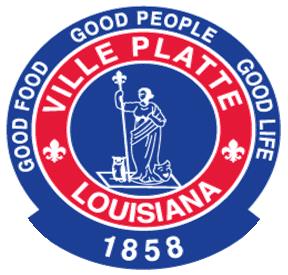 